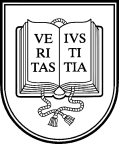 MYKOLO ROMERIO UNIVERSITETOREKTORIUSĮSAKYMASAtsižvelgdamas į  respublikinio konkurso vietos bendruomenėms „Bendruomenė – Švyturys 2018 – kelias į sėkmę“ (toliau – Konkursas) komisijos nominacijų nugalėtojams išrinkti 2019 m. kovo8 d. sprendimą, s k e l b i u  Konkurso nominacijų nugalėtojus: Pirmoji nominacija „Vietos bendruomenės lyderis – vadybininkas“ – Laima Karbauskienė Lapių bendruomenės centro pirmininkė (Klaipėdos rajono savivaldybė).Antroji nominacija  „Vietos bendruomenės sėkmės istorija“ –  Guostagalio kaimo bendruomenė (Pakruojo rajono savivaldybė). Trečioji nominacija „Bendruomeniškiausia seniūnija arba savivaldybė“ – Šiluvos seniūnija, Raseinių rajonas Ketvirtoji nominacija „Kultūros kolektyvais garsi vietos bendruomenė » - Nevarėnų miestelio bendruomenė “Ratas” (Telšių rajonas).L. e. rektoriaus pareigas					             prof. dr. Inga ŽalėnienėDĖL RESPUBLIKINIO KONKURSO VIETOS BENDRUOMENĖMS „BENDRUOMENĖ – ŠVYTURYS 2018 – KELIAS Į SĖKMĘ“ NOMINANTŲ PASKELBIMO 